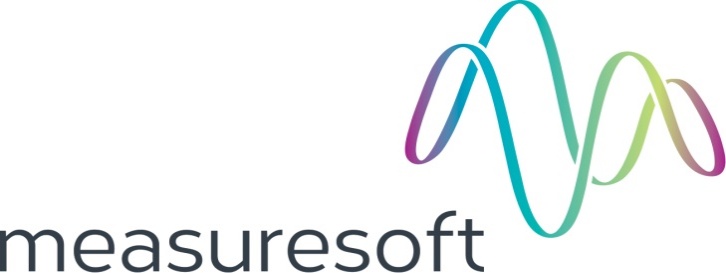 	CONTENTS1.	Configuration	32.	Channel Configuration (Analogs)	32.1.	Enable Channel	32.2.	Tag	32.3.	Description	32.4.	Units	32.5.	Scaling	32.5.1.	Auto Scaling	32.6.	Significant Change	32.7.	Event Checking	32.7.1.	High Limit	32.7.2.	Low Limit	32.8.	Alarm Checking	32.8.1.	Enable Alarm Checking	32.8.2.	Drive Common Alarm	32.8.3.	Alarm Limit	32.8.4.	Warning and Limit (Analogue channel only)	32.8.5.	Hysteresis	32.8.6.	Priority	32.8.7.	Alarm Delay	32.8.8.	Alarm Message	32.8.9.	Alarm on Error Checking	32.9.	Device Specific Button	32.9.1.	Channel Type	32.9.2.	GID	32.9.3.	UID	32.9.4.	Loop Required	32.9.5.	Loop Number	32.9.6.	Mnemonic	33.	Channel Configuration (Digitals)	33.1.	Enable Channel	33.2.	Tag	33.3.	Description	33.4.	Low State Description	33.5.	High State Description	33.6.	Event Checking	33.7.	Alarm Checking	33.7.1.	Alarm State	33.7.2.	Alarm Priority	33.7.3.	Common Alarm	33.7.4.	Alarm Delay	33.7.5.	Alarm Message	33.7.6.	Alarm on Error Checking	33.8.	Device Specific Button	33.8.1.	Channel Type	33.8.2.	GID	33.8.3.	UID	33.8.4.	Loop Required	33.8.5.	Loop Number	33.8.6.	Mnemonic	34.	Advanced Device Configuration	34.1.	AutoEnable Device	34.2.	Scan Rate	34.3.	Save Outputs	34.4.	Device Specific Button	34.4.1.	Port	34.4.2.	Baud-rate	34.4.3.	Parity	34.4.4.	Data Bits	35.	MONITORING THE SCANNER SOFTWARE	35.1.	MULTIDROPPED RS485 CONNECTIONS	35.2.	POINT-TO-POINT RS232 CONNECTIONS	3Configuration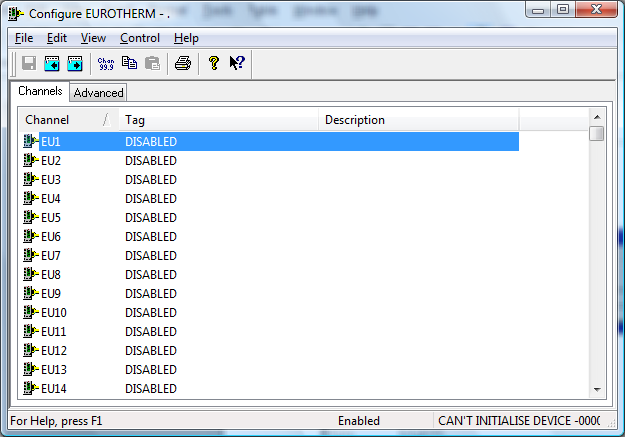 The first time the system is configured it is necessary to enable and configure all devices you require.  To configure a particular device select the Devices option from the main menu followed by the appropriate device.This will launch an application to configure the device. You will be presented with a set of tab dialogs as shown above. To configure channels, select the type required by clicking on the appropriate channel tab. From the list provided select a channel and double-click. Alternatively you can select a channel and then click on the Configure Channel button.  This will launch a channel configuration dialog which enables you to configure individual channels.Channel Configuration (Analogs)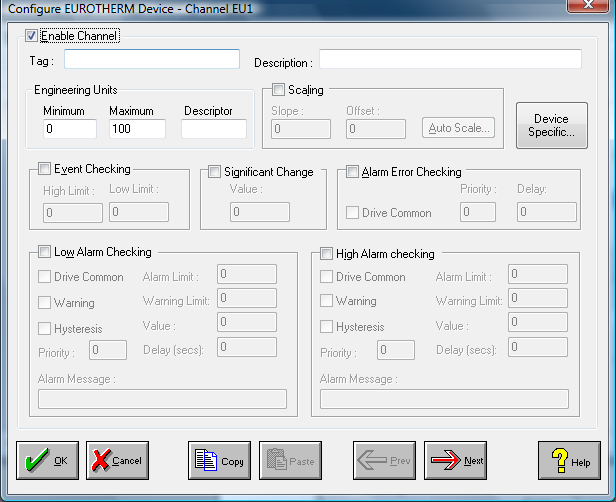 Enable ChannelThe Enable Channel check box must be checked to enable, and allow this channel to beconfigured and ultimately included with all other configured channels in the overall system.TagThe Tag field is a 12 character alphanumeric field that can contain channel information or wiring schedule references.DescriptionThe Description field is a 32 character alphanumeric field in which a description of the channel can be detailed. UnitsA 4 character field available to describe the units of the output.ScalingNB.  Scaling is only available to Analog channels that are not Output channels.Some transducers give a number of pulses, or a frequency output proportional to their full scale range. To enable the Scaling utility check the Scaling Check box. The Slope  and Offset  values can be entered directly into the text boxes.  The formula applied is:y = mx + c       where:	m is SLOPE		x is the measured value.		c is the OFFSET  Auto ScalingClick On the Auto Scale button if you want the scale and offset values calculatedautomatically.  A  dialog box will be displayed.  Enter the values in the text boxes.  The low measured value, and the high measured value, the output range of the transducer.  When the fields have been completed, and assuming the System is enabled click on the Apply button. Under the heading Current Values the actual measured value will be shown, as well as the Engineering Value.Click on OK to accept the scaling, or Cancel to abort the Auto Scaling feature.NB. Scaling will not be applied to the channel, even if the system is enabled, until the system is next enabled or the Device is reconfiguredSignificant ChangeTo enable the Significant Change feature check the Sig Change  check box.  This facility allows filtering of data on channels on which significant change is of interest.  Such changes can cause an event, which can be logged.The figure entered in the Value text box, is the rate of change that if the output level exceeds per scan, either increasing or decreasing will cause the significant change event trigger. The scan rate is determined in the Advanced Device configuration
If a logger is configured each time the significant change trigger operates information on the channels defined in the logger will be recorded .  A significant change event only lasts one scan, unless the next reading also changes greater than the Significant change valueWhen monitoring channels, if the Significant Change is triggered, then the fact will be annotated alongside the other channel information in the Channel Monitor.  The significant  change events are in addition to those caused by an Event.Event CheckingEvent checking is used, if required to trigger a logger to record information on a number of channels during an event.  Check the Event Checking check box if this channel is to trigger an event.High LimitA value, in engineering units, entered in this text box will define the level that, if exceeded, will cause an event trigger.Low LimitA value entered in this text box will define the level that if the channel result falls below will cause an event trigger.Alarm CheckingAlarm checking is available on all channels throughout the system.  Low Alarm and  High Alarm levels can be configured independent of each other.  If the channel output exceeds the High Alarm limit then an alarm will be triggered as it will if the output goes below the Low Alarm limit.  When monitoring channels, if the high or low alarm is triggered, then the fact will be annotated alongside the other channel information in the Channel Monitor.   To configure the Alarm Checking section of the device complete the options as follows for either or both the High Alarm and Low Alarm checking.Enable Alarm CheckingCheck either the Low Alarm Checking or High Alarm Checking or both check  boxes  to enable the facility.Drive Common AlarmA common alarm is a single digital output which will switch on when any channel with the Drive Common Alarm enabled goes into an alarm state.  Check this box if a link to the Common Alarm is required.Alarm LimitSpecifies the value which will trigger this alarm. for Low Alarm Checking it will be any value <= the Alarm Limit and for High Alarm Checking it will be any value >= the Alarm Limit.Warning and Limit (Analogue channel only)If required, a warning can be displayed when a channel reaches a limit close to the alarm limit. For low alarm checking, the limit must be less than the alarm limit. For high alarm checking, the warning limit must be less than the alarm limitHysteresisHysteresis can prevent 'noisy' channels from reporting multiple alarms when the average reading is close to the alarm threshold.  Check the box if this feature if needed.  Enter the value of the dead band in the corresponding value field.PriorityEnter or edit the number in the text box to allocate the priority of this  alarm. Alarm priority ranges are from 0 to 255.Alarm DelayEnter the time, in seconds, between the channel value entering the alarm state and the system flagging an alarm.Alarm MessageAn  Alarm Message can be defined to be displayed on the Status line of the Main Window when a channel goes into an alarm state.  Enter the message, up to 32 characters, that is to appear in the event of an alarm.Alarm on Error CheckingChecking this section will enable the device to generate alarms when a channel goes into error.Device Specific ButtonWhen the Device Specific Button is pressed the following dialog is presented.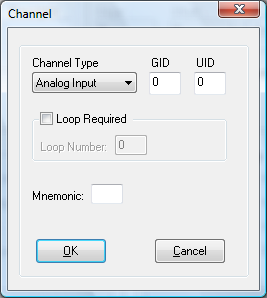 Channel Type	Identifies the type of channel, which can be one of the following:							Analog Input							Digital Input							Analog Output							Digital Output.GIDIdentifies the group identifier(GID). Valid Range 0-9.UIDIdentifies the unit identifier(UID). Valid Range 0-63. RequiredSpecifies that a loop is required. NumberSpecifies the number of loops required. This is only available if the Loop Required Check Boxhas been checked.MnemonicIdentifies the mnemonic in the Eurotherm instrument that contains the value of interest.Channel Configuration (Digitals)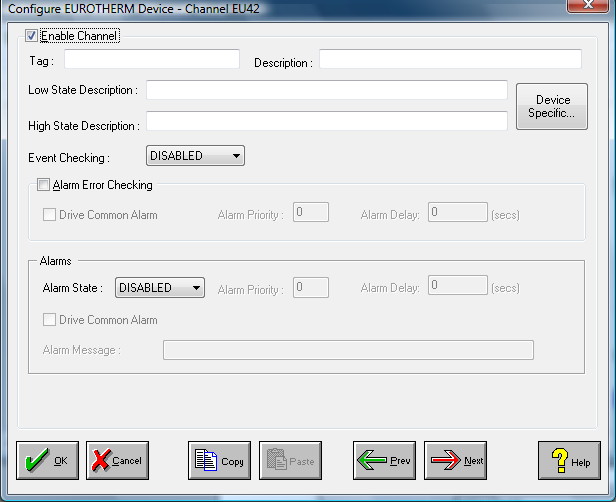 Enable ChannelThe Enable Channel check box must be checked to enable, and allow this channel to be configured and ultimately included with all other configured channels in the overall system.TagThe Tag field is a 12 character alphanumeric field that can contain channel information or wiring schedule references.DescriptionThe Description field is a 32 character alphanumeric field in which a description of the channel can be detailed.  DescriptionA 32 character field in which to enter a description of the low state of the channel.  DescriptionA 32 character field in which to enter a description of the high state  of the channel. Event CheckingEvent checking is used, if required to trigger a logger to record information on an event.  If this facility is required click on the drop down list box and select OFF,  , or  as appropriateAlarm CheckingAlarm checking is available on all channels throughout the system. To configure alarm checking on this channel click on the drop down box and select  OFF,  , or  as appropriate. If the channel's output state  changes to an  an alarm will be triggered on the channel. When monitoring channels, if the alarm is triggered, the fact will be annotated alongside the other channel information in the Channel Monitor .Alarm PriorityEnter the priority of the alarm triggered by this channel. Alarm priority ranges are from 0 to 255.Common AlarmChannels can be configured to trigger a Common Alarm.  A common alarm is a single digital output which will switch on when any channel with the Drive Common Alarm enabled goes into an alarm state.Alarm DelayEnter the time, in seconds, between the channel value entering the alarm state and the system flagging an alarm.Alarm MessageAn  Alarm Message can be defined to be displayed on the Status line of the Main Window when a channel goes into an alarm state.Alarm on Error CheckingChecking this section will enable the device to generate alarms when a channel goes into error.Device Specific ButtonWhen the Device Specific Button is pressed in the case of the Eurotherm device the following dialog is presented.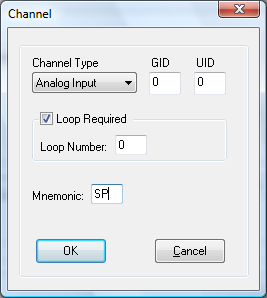 Channel TypeIdentifies the type of channel, which can be one of the following:					Analog Input			Digital Input			Analog Output			Digital Output.GIDIdentifies the group identifier(GID). Valid Range 0-9.UIDIdentifies the unit identifier(UID). Valid Range 0-63. RequiredSpecifies that a loop is required. NumberSpecifies the number of loops required. This is only available if the Loop Required Check Boxhas been checked.MnemonicIdentifies the mnemonic in the Eurotherm instrument that contains the value of interest.Advanced Device Configuration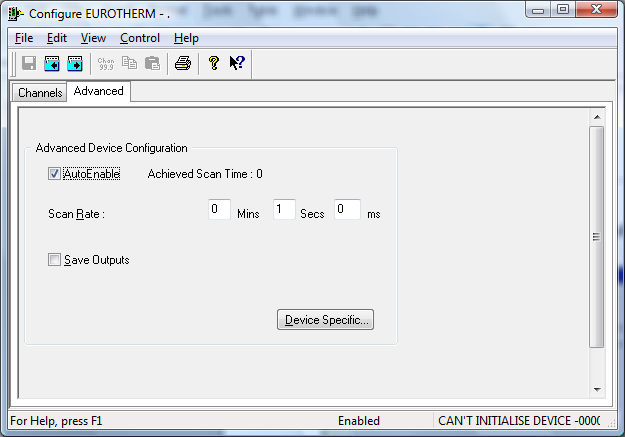 AutoEnable DeviceTo ensure that the device is enabled on the system check the Enable Device box.Scan RateTo set the rate at which the device will scan, edit the text boxes associated with the Scan Rate field.Save OutputsTo enable this utility check the Save Outputs flag. All values in output channels are saved todisk when the system is disabled. The next time the system is restarted the values which were previously in output channels will be restored to the appropriate channel number.By TagChannel values can be saved and restored to channels using the channel tag instead of the channel number. In this way, channels can be rearranged within the modules and as long as the channel tags remain the same, the correct channel values will be restored to the appropriate channel number.Device Specific ButtonIf the Device Specific Button is visible, then click on it to configure features that are specific only to this device. In the case of the Eurotherm the following dialog will appear.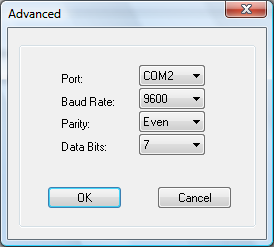 PortSelect the appropriate  from the list provided.Baud-rateSelect the appropriate Baud Rate from the list provided for the Eurotherm device attached tothe  specified above. This is normally 9600 baud.Parity	Select the appropriate Parity from the list provided for the Eurotherm device attached to the  specified above. This is normally Even.Data Bits	Select the appropriate Data Bits from the list provided for the Eurotherm device attached to the  specified above. This is normally 7.MONITORING THE SCANNER SOFTWAREOnce the channels have been configured and the device enabled, the next time the system is enabled the system will communicate with the Eurotherm instruments. The channels used to hold values read back from the Eurotherms can be monitored using the channel monitor or the visual environment; see the system User Guide for details. Values from the Eurotherms can also be logged and replayed via one of the standard replay options.In normal operation, the scanner can retrieve about 8-10 values from a Eurotherm 800 network per second, and about 40 values per second from a Eurotherm 900 network (communicating at 9600 baud). If several channels are configured to access the same mnemonic from the same Eurotherm, for instance if several digital channels access different bits from the same mnemonic, the system asks for the mnemonic only once, so the retrieval rate per channel may be higher. Output channels are written to the Eurotherm only if they have been changed, but when they are written, the retrieval rate will decrease.If an error occurs retrieving a value from a Eurotherm, all channels dependent on that value are set into error. If the current screen has an ERRORS field, a message is displayed in this field. This message includes the number of the channel that caused the error. If multiple errors occur during a scan, all the affected channels are put into error, however, the displayed error message refers only to the first error that occurred.If an error occurs while writing a value to a Eurotherm, attempts to write will be made on subsequent scans, until the three successive failures have occurred. An error message is displayed, this message taking precedence over messages reporting errors retrieving values from Eurotherms. Until the write is successful or before three successive errors have occurred, the value in the output channel is the value that is being written to the Eurotherm, not the value currently in the Eurotherm. After this, the value is read back from the Eurotherm and stored in the output channel. If, therefore, the attempt to write did not succeed, the value in the channel will revert to what is was.The following errors can be reported by the system:APPENDIX ARefer to Eurotherm documentation for instructions on how to configure an instrument for either RS485 or RS232 communications.MULTIDROPPED RS485 CONNECTIONS1.	Connect the Eurotherm instruments by connecting all the RX+ terminals together;similarly, connect together all the  terminals, the RX+ terminals, the RX- terminals and the COM (common) terminals. In noisy environments, it may be necessary to connect terminating resistors across the receive circuits, see Eurotherm manuals for details. Note that the converter comes supplied with a terminating resistor across its receive circuits.2.	Connect the Eurotherms to the RS232 - RS485 converter as follows:	Eurotherm				Converter (RS485 side)									-------	RX+	---------------------------------------------	TX (pin 4)	RX-	---------------------------------------------	TX (pin 3)									-------	TX+	---------------------------------------------	RX (pin 5)		---------------------------------------------	RX (pin 6)	COM	---------------------------------------------	GND (pin 2)Connect the RS232 - RS485 converter to a host computer with a 9 pin serial comms port as follows:	Converter (RS232 side)		Host Computer	25 Way D-Type			9 Way D-Type	Male  					Female	2	---------------------------------------------	3	3	---------------------------------------------	2	7	---------------------------------------------	5ORConnect the RS232 - RS485 converter to a host computer with a 25 pin serial comms port as follows:	Converter (RS232 side)		Host Computer	25 Way D-Type			25 Way D-Type	Male  					Male	2	---------------------------------------------	2	3	---------------------------------------------	3	7	---------------------------------------------	7POINT-TO-POINT RS232 CONNECTIONS1.	Connect the Eurotherm to a host computer with a 9 pin serial comms port as follows:	Eurotherm				Host Computer						9 Way D-Type						Female	RX+	---------------------------------------------	3		---------------------------------------------	2	COM	---------------------------------------------	5ORConnect the Eurotherm to the host computer with a 25 pin serial comms port as follows:	Eurotherm				Host Computer						25 Way D-Type						Male	RX+	---------------------------------------------	2		---------------------------------------------	3	COM	---------------------------------------------	7Error MessageExplanationNo responseNo response was received from the Eurotherm. A system error code is included in the message. Check that the Eurotherm is turned on, connected to the system and has the correct address, baud rate and parity etcBad responseA response was received, but it was not what was expected. A system error code, and a code indicating where in the response the error occurred are included in the message. If this error occurs frequently in a multidropped RS485 network, it may be necessary to fit terminating resistors to the communication networkBad ParameterA Eurotherm was asked about a parameter mnemonic that it did not recognise. Check that the configured mnemonic is correctEtherm C/sum failureThe parameter failed the Eurotherm internal checksum (Eurotherm 820 only)Response too longThe reply received from the Eurotherm was longer than expected by the system. This may be indicative of a noisy communication lineAnalog reading digitalAn analog channel has been configured to read a digital status word. This cannot be doneDigital reading analogA digital channel has been configured to read an analog parameter. This cannot be doneBad Digital ValueAn unrecognised character appeared in a response containing a digital status wordValue out of rangeAn attempt was made to write to a Eurotherm a value greater than 99999 or less than -9999NAK Setting OutputThe Eurotherm rejected an attempt to write to it. This can occur for several reasons:-	the value of the parameter is out of range-	the parameter is not recognised by the Eurotherm-	the parameter cannot be written (for instance OP if in automatic control)Bad WriteA system error occurred writing to the Eurotherms.